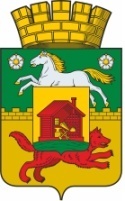 КОМИТЕТ ОБРАЗОВАНИЯ И НАУКИ АДМИНИСТРАЦИИ г. НОВОКУЗНЕЦКАОТДЕЛ ОБРАЗОВАНИЯ ЦЕНТРАЛЬНОго РАЙОНаПРИКАЗ11.11.2021                                                                                                         № 94«Об организации и проведениирайонного фотоконкурса «Открытка маме»»В соответствии с планом работы отдела образования Центрального района на 2021-2022 учебный годПРИКАЗЫВАЮ:1. Провести районный фотоконкурс «Открытка маме».2. Утвердить Положение о проведении районного фотоконкурса «Открытка маме» (приложение 1).3. Утвердить состав организационного комитета районного фотоконкурса «Открытка маме» (приложение 2).3. Контроль за исполнением приказа оставляю за собой.Зав. отделом образованияЦентрального района                                                           М.П. МозгуноваПриложение 1 к приказу от 11.11.2021 № 94ПОЛОЖЕНИЕо проведении районного фотоконкурса «Открытка маме»1. Общие положения1.1. Настоящее Положение определяет порядок организации и проведения районного фотоконкурса «Открытка маме» (далее – Конкурс).1.2. Конкурс проводится согласно плану Отдела образования Центрального района города Новокузнецка по организации районных конкурсов и мероприятий с обучающимися на 2021/2022 учебный год.1.3. Общее руководство Конкурсом осуществляет Отдел образования Центрального района.  Организацию и проведение Конкурса осуществляет муниципальное бюджетное образовательное учреждение дополнительного образования «Городской Дворец детского (юношеского) творчества им. Н.К. Крупской» (далее – МБОУ ДО «ГДД(Ю)Т им. Н.К. Крупской»).2. Цели и задачи2.1. Цель: привлечение внимания к Международному Дню Матери через самостоятельную творческую деятельность по созданию поздравительных открыток.2.2. Задачи:– создание условий для развития творческих способностей, фантазии и воображения;  воспитание чувства любви и уважения к матери, повышение роли семьи в воспитании подрастающего поколения.3. Участники Конкурса и условия участия.3.1. К участию в Конкурсе приглашаются воспитанники и учащиеся образовательных учреждений города в возрасте от 5 до 17 лет. 3.2. Заявку на участие в фотоконкурсе необходимо заполнить в электронном виде(будет размещена в группе ВКонтакте Дворца творчества им. Н.К. Крупской https://vk.com/dtkrupskoy). 3.3. На конкурс принимается не более 1 работы от одного участника и не более 10 работ от одного учреждения.3.4. Подача работ на Конкурс означает согласие авторов и их законных представителей с условиями Конкурса.3.5. Работы победителей Конкурса могут быть опубликованы на сайте МБОУ ДО «ГДД(Ю)Т им. Н. К. Крупской» http://dtkrupskoy.ru , в социальных сетях: ВКонтакте https://vk.com/dtkrupskoy и Instagram @dtkrupskoy42 .3.6. Конкурсные работы предоставить в МБОУ ДО «ГДД(Ю)Т им. Н. К. Крупской на электронную почту Fireotdel@mail.ru . Письмо должно содержать в себе 4 файла: 2 фотографии открытки с лицевой и внутренней стороны, финансовый документ и заявку в формате .doc . Все файлы должны содержать в своём названии фамилию и имя участника.4. Организация и сроки проведения Конкурса.4.1. Заявку на участие в фотоконкурсе необходимо заполнить в электронном виде с 19.11.2021 по 26.11.2021 г.4.2. С 29 ноября по 03 декабря 2021 г.— работа конкурсной комиссии.5. Организационный комитет КонкурсаПодготовку и проведение Конкурса осуществляет организационный комитет (далее – оргкомитет) в состав которого входят представители Дворца творчества им. Н.К. Крупской и научный сотрудник муниципального автономного учреждения культуры «Новокузнецкий художественный музей» (по согласованию).6. Критерии оценки конкурсных работ.- соответствие теме конкурса;- аккуратность выполнения работы;- креативность работы.7. Жюри Конкурса7.1. Жюри Конкурса формируется оргкомитетом.7.2. Жюри обладает всеми полномочиями на протяжении всего Конкурса.7.3. Решение жюри не оспаривается и изменению не подлежит.8. Подведение итогов КонкурсаИтоги подводит жюри конкурса. Победители награждаются дипломами отдела образования Центрального района. Остальные участники Конкурса получают дипломы участника.  Лучшие работы и результаты конкурса будут размещены на сайте Дворца детского (юношеского) творчества им. Н.К. Крупской: http://dtkrupskoy.ru, в социальных сетях: ВКонтакте https://vk.com/dtkrupskoy и Instagram @dtkrupskoy42 .9. ФинансированиеКонкурс проводится за счёт привлечённых средств.  Дополнительную информацию и уточнения по этому вопросу можно получить по телефону: 8-923-626-01-77, Пищенюк Кристина Николаевна.10. Контактная информацияАдрес: 654018, г. Новокузнецк, ул. Циолковского, 78-а, МБОУ ДО «ГДД(Ю)Т им. Н. К. Крупской», кабинет № 48Приложение к Положению о проведении конкурса «Открытка маме»Заявка на участие в конкурсе «Открытка маме»Ваше письмо, присылаемое на почту Fireotdel@mail.ru , должно содержать 4 файла: Документ Word с заявкойФотография открытки с лицевой стороныФотография открытки с внутренней стороныКопия  финансового документа (сканированная)В наименовании каждого из этих файлов должны быть имя и фамилия участника.Приложение 2к приказу от 11.11.2021 № 94Состав организационного комитетаФ.И.О. участникаВозрастОбразовательное УчреждениеФ.И.О. руководителя (ПОЛНОСТЬЮ обязательно) и номер телефонаЭлектронная почта руководителя или участника для связиМозгунова М.П.Заведующий Отделом образования Центрального района  Грудинина А.Е.Директор МБОУ ДО «ГДД(Ю)Т им. Н. К. Крупской»Попова И.А.Заместитель директора по организационной работе МБОУ ДО «ГДД(Ю)Т им. Н. К. Крупской»Пищенюк К.Н.Педагог-организатор МБОУ ДО «ГДД(Ю)Т им. Н. К. Крупской»Свистунова М.И.Педагог-организатор МБОУ ДО «ГДД(Ю)Т им. Н. К. Крупской»Лаврентьева О.В.Педагог дополнительного образования МБОУ ДО «ГДД(Ю)Т им. Н. К. Крупской»Блынская А.В.Художник-оформитель МБОУ ДО «ГДД(Ю)Т им. Н. К. Крупской»Марамзина О.Ю.педагог-организатор МБОУ ДО «ГДД(Ю)Т им. Н. К. Крупской»